DECLARATION UNDER DPR 445/2000, ART 47 (1) DICHIARAZIONE SOSTITUTIVA DI ATTO DI NOTORIETÀ ART 47 DPR 445/2000 (1)I undersigned, under penalties of perjury, hereby declare the following to be true:Io sottoscritto/a dichiaro sotto la mia personale responsabilità che i seguenti dati sono veritieriPlease make payment to the following bank accountDati del c/c straniero su cui voglio essere pagatoI, the undersigned, undertake to communicate promptly any declared data variation.Io sottoscritto mi impegno a comunicare tempestivamente ogni eventuale variazione dei dati dichiaratiI undersigned, under penalties of perjury, hereby declare the following to be true:Dichiaro sotto la mia responsabilità che le seguenti informazioni sono vere:I undersigned shall promptly inform the University about any change of the data declared above.Io sottoscritto mi impegno a comunicare tempestivamente ogni eventuale variazione dei dati dichiarati.I declare that I have read the notes, which are an integral part of the forms. Dichiaro di aver letto le note, che sono parte integrante della modulistica.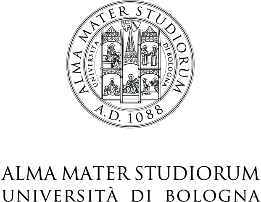 NON-RESIDENT IN ITALY(2) PERSONAL DATADATI ANAGRAFICI NON RESIDENTI (2)Surname CognomeName NomeSex SessoDate of birth Nato ilBorn in Nato aItalian Fiscal Code  Codice Fiscale ItalianoItalian Fiscal Code  Codice Fiscale ItalianoItalian Fiscal Code  Codice Fiscale ItalianoItalian Fiscal Code  Codice Fiscale ItalianoItalian Fiscal Code  Codice Fiscale ItalianoItalian Fiscal Code  Codice Fiscale ItalianoItalian Fiscal Code  Codice Fiscale ItalianoItalian Fiscal Code  Codice Fiscale ItalianoItalian Fiscal Code  Codice Fiscale ItalianoItalian Fiscal Code  Codice Fiscale ItalianoItalian Fiscal Code  Codice Fiscale ItalianoItalian Fiscal Code  Codice Fiscale ItalianoItalian Fiscal Code  Codice Fiscale ItalianoItalian Fiscal Code  Codice Fiscale ItalianoItalian Fiscal Code  Codice Fiscale ItalianoItalian Fiscal Code  Codice Fiscale ItalianoTax Identification Number Codice Fiscale EsteroTax Identification Number Codice Fiscale EsteroTax Identification Number Codice Fiscale EsteroTax Identification Number Codice Fiscale EsteroTax Identification Number Codice Fiscale EsteroTax Identification Number Codice Fiscale EsteroTax Identification Number Codice Fiscale EsteroTax Identification Number Codice Fiscale EsteroTax Identification Number Codice Fiscale EsteroTax Identification Number Codice Fiscale EsteroTax Identification Number Codice Fiscale EsteroTax Identification Number Codice Fiscale EsteroTax Identification Number Codice Fiscale EsteroTax Identification Number Codice Fiscale EsteroTax Identification Number Codice Fiscale EsteroTax Identification Number Codice Fiscale EsteroCitizenship CittadinanzaResidence Country Paese di Residenza FiscaleResidence Address Indirizzo di ResidenzaItalian Address Indirizzo in Italia Town Comune I shall prompty notify to the same office of the University of Bologna any change of residence to another Country       Di impegnarsi a comunicare tempestivamente all’Università di Bologna, agli stessi recapiti indicati per l’invio di questo modulo, l’eventuale trasferimento in altro Stato della residenza sopra indicata  I acknowledge privacy Italian  rules (D.Lgs. 196/2003)     Di essere stato informato delle norme di legge italiana sulla privacy - D.Lgs. 196/2003Account Holder Intestatario del conto:      Bank Name Nome della banca:      Address Indirizzo:      Bank Account N° del conto:      IBAN International Bank Account nr:      IBAN International Bank Account nr:      SWIFT- BIC:      SWIFT- BIC:      Aba/Routing Only for USA:      Aba/Routing Only for USA:      Date DataSignature Firma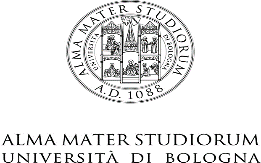 NON RESIDENT IN ITALY PERSONAL DATA TO THE PURPOSE OF TAX  - DATI FISCALI NON RESIDENTIBORSE DI STUDIO NON ESENTI - FELLOWSHIPSPlease tick one of the following options Barrare una delle seguenti opzioni 	 I DO NOT REQUIRE the application of the Treaty against double taxationI shall pay taxes in Italy.  The University of Bologna shall forward a certificate assessing the payment of the due tax for the purposes of the income tax return in my Country- FILL IN THE SECTION "TAX INFORMATION" NON RICHIEDO l’applicazione della Convenzione internazionale contro le doppie imposizioni e accetto di pagare in Italia le imposte. L’amministrazione dell’Università di Bologna invierà un certificato attestante l’avvenuto pagamento delle imposte, che potrà essere esibito in sede di denuncia dei redditi - COMPILA LA SEZIONE “INFORMAZIONI FISCALI” 	I REQUIRE the application of the Treaty against double taxation between Italy and ………….. (Country of residence)	 I shall pay all due taxes in my Country under the provision of article n……. of the above Tax Treaty (see form attached n. 84404 of 10 July 2013 as provided by the Italian Tax department) (3)RICHIEDO l’applicazione della Convenzione internazionale contro le doppie imposizioni e di pagare le tasse nel proprio Paese di residenza, beneficiando dell’articolo n……… della Convenzione per evitare la doppia imposizione in materia di imposte sul reddito stipulata tra l’Italia e ………………………………………………….Allego la documentazione prevista dal provvedimento dell’Agenzia delle Entrate n. 84404 del 10 luglio 2013 (3)SECTION "TAX INFORMATION"Fill in if you do not require the application of the Tax Treaty against double taxationSezione “INFORMAZIONI FISCALI” (da compilare se non richiedi l’applicazione della convenzione)Tax deduction Detrazioni fiscali (4)   I require the tax deduction Chiedo l’applicazione delle detrazioni fiscali  I require the application of the tax deduction (only in case the amount paid during the year …. by the University of Bologna does not exceed € 8.000) Chiedo l’applicazione della detrazione in misura fissa in quanto unico reddito percepito nell’anno solare non superior a 8.000 euro   I do not require the tax deduction Chiedo la NON applicazione della detrazione d’impostaDeduction for family members – Detrazioni per familiari a carico (5)ONLY for those who have produced in the territory of the Italian State 75% of income and are resident in an EU country or a country White ListSOLO per coloro che hanno prodotto nel territorio dello Stato Italiano il 75% del reddito ed sono residenti in un paese UE o in un paese White List    I require the deduction for family members indicated in the following table and declare that (Richiedo la detrazione per i familiari a carico indicate nella seguente tabella e dichiaro che) : their personal income in the year …. will not exceed the amount of  € 2840.51 (gross amount) le persone alle quali le detrazioni si riferiscono non possiedono un reddito annuo superiore a 2.840,51 €, al lordo degli oneri deducibili, compresi I redditi prodotti fuori del territorio dello Stato Italiano I do not get other tax benefits to this purpose, e di non godere di alcun beneficio fiscale connesso ai carichi familiariDate DataSignature FirmaNOTES Note(1)    By signing the Declaration above the beneficiary takes his/her own responsibility under penalties of perjury.The signature shall be made in the presence of the University staff entitled to receive the form. In case the documentation is sent by post mail or delivered by another person on behalf of the beneficiary, the declaration shall be signed by the beneficiary and a photocopy of a valid identity document (e.g. passport) shall be attached.La dichiarazione sostitutiva è un atto importante che il dichiarante presenta assumendosi la responsabilità, anche penale, di quanto dichiara.Il modulo deve essere firmato dal beneficiario in presenza di un pubblico ufficiale impegnato nella ricezione della documentazione. Se la documentazione è inviata tramite posta o consegnata per mezzo di altri individui, autocertificazioni devono essere firmate dal beneficiario e accompagnate da una fotocopia di un documento di identità valido.(2)    Definition of non-resident personA person with non-Italian citizenship with permanent establishment or residence in Italy for less than 183 days per calendar yearORA person with Italian citizenship who:is registered in the AIRE and has been deleted from the registers of the population resident in Italydoes not have in Italy a permanent establishment (intended as the place where a person has established his/her own main business)is not resident in Italy Definizione di soggetto non residentePersone fisiche con cittadinanza straniera che per meno di 183 giorni risiedono/domiciliano/sono iscritti all’anagrafe della popolazione residente in Italia oppure Persone fisiche con cittadinanza italiana che:sono iscritti all’AIRE e si sono cancellati dalle anagrafi della popolazione residente in Italianon hanno in Italia il domicilio (Il domicilio è il luogo nel quale una persona “ha stabilito il centro principale dei suoi affari e interessi”)non hanno in Italia la residenza (La residenza è il luogo “in cui la persona ha la dimora abituale”)(3)  Please note: in order to avoid double taxation as foreseen in the Tax Treaty,  filling out the forms (Cover Page and Form D) is mandatory. Only for people residing in the USA, the forms may be replaced by "Form 6166" acknowledged by the Italian Tax Department (available upon request to the USA tax department). Attenzione: per beneficiare dall’esonero previsto nella Convenzione è obbligatoria la compilazione della modulistica (Frontespizio e Modulo D). Solo per i soggetti residenti negli USA la modulistica può essere sostituita dal “Form 6166”, riconosciuto ufficialmente in Italia dall’Agenzia delle Entrate, richiedibile dall’interessato dalla propria amministrazione fiscale(4)   Tax deduction Detrazioni fiscali Tax deductions apply only upon request (Article 13 Tax law) by the person entitled to. The tax deduction reduces the tax amount to be paid. E’ importante dichiarare la volontà di volersi avvalere delle detrazioni di imposta (ART. 13 tuir) che sono concesse a chi percepisce redditi da lavoro dipendente o assimilato. La detrazione di imposta abbatte/riduce l’irpef lorda che si dovrebbe versare. L’IRPEF effettiva che grava  (imposta netta) è quindi determinata sottraendo dall’imposta lorda, e fino a concorrenza del suo ammontare, le detrazioni spettanti (per familiari a carico, per lavoro dipendente ecc.)GUIDELINES (guida pratica)A)  Income exceeds 8.000 €► TICK THE FIRST OPTION - the deduction is based on the number of days worked  and the amount of the salary.I redditi superano gli 8.000 €►  BARRARE LA PRIMA OPZIONE - la detrazione per lavoro dipendente viene calcolata in  proporzione ai giorni effettivamente lavorati e all’importo dei compensi percepiti.B)  The University of Bologna is the only employer and annual income does not exceed € 8,000 (calendar year)► TICK THE SECOND OPTION - The deduction is applied at a fixed rate of 1.380 €L’Ateneo è l’unico datore di lavoro e il reddito annuo non supera 8.000 euro in the calendar  year► BARRARE LA SECONDA OPZIONE - Viene applicata la detrazione in misura fissa di 1.380 euroC)  If the beneficiary: 
- Gets other job incomes (fellowships and temporary job contract) provided by other Institutions or Companies 
- Gets a salary for permanent job contract from the University of Bologna 
- Is a pensioner or does not want to claim any deduction
► IT IS POSSIBLE (BUT NOT MANDATORY) TO TICK THE THIRD OPTION – In this case no tax deduction will apply.Se il dichiarante  è titolare di altri redditi da lavoro assimilato a lavoro dipendente (borse di studio non esenti e co.co.co.) erogati da soggetti diversi dall’Ateneo di Bologna; percepisce redditi di lavoro dipendente; è titolare di pensione diretta o comunque non vuole usufruire delle detrazioni personali► E’ POSSIBILE (MA NON OBBLIGATORIO) BARRARE LA TERZA OPZIONE NELLA SEZIONE B2Non verrà applicata nessuna detrazione di imposta e pertanto il compenso verrà tassato secondo l’aliquota IRPEF prevista dalla normativa vigente.(5)  To the purpose of tax deduction family members are: Spouses not legally and effectively separated; Children, including children adopted or in temporary custody; Other family members: parents; next ascendants; separated spouse; sons and daughters in-law; parents in-law; brothers and sisters and any other person mentioned in Art. 433 of the Civil Code only if living with the taxpayer or getting paid allowances following a Court decision.Sono familiari a carico:Coniuge: non legalmente ed effettivamente separato;Figli: compresi quelli naturali riconosciuti, adottivi, affidati e affiliati;Altri familiari: genitori (anche adottivi); ascendenti prossimi, anche naturali; coniuge separato; generi e nuore; suoceri; fratelli e sorelle e ogni altra persona indicata nell’art. 433 del codice civile che conviva con il contribuente o percepisca assegni alimentari non risultanti da provvedimenti dell’autorità giudiziaria e che rientra nelle seguenti tipologie.NOTES Note(1)    By signing the Declaration above the beneficiary takes his/her own responsibility under penalties of perjury.The signature shall be made in the presence of the University staff entitled to receive the form. In case the documentation is sent by post mail or delivered by another person on behalf of the beneficiary, the declaration shall be signed by the beneficiary and a photocopy of a valid identity document (e.g. passport) shall be attached.La dichiarazione sostitutiva è un atto importante che il dichiarante presenta assumendosi la responsabilità, anche penale, di quanto dichiara.Il modulo deve essere firmato dal beneficiario in presenza di un pubblico ufficiale impegnato nella ricezione della documentazione. Se la documentazione è inviata tramite posta o consegnata per mezzo di altri individui, autocertificazioni devono essere firmate dal beneficiario e accompagnate da una fotocopia di un documento di identità valido.(2)    Definition of non-resident personA person with non-Italian citizenship with permanent establishment or residence in Italy for less than 183 days per calendar yearORA person with Italian citizenship who:is registered in the AIRE and has been deleted from the registers of the population resident in Italydoes not have in Italy a permanent establishment (intended as the place where a person has established his/her own main business)is not resident in Italy Definizione di soggetto non residentePersone fisiche con cittadinanza straniera che per meno di 183 giorni risiedono/domiciliano/sono iscritti all’anagrafe della popolazione residente in Italia oppure Persone fisiche con cittadinanza italiana che:sono iscritti all’AIRE e si sono cancellati dalle anagrafi della popolazione residente in Italianon hanno in Italia il domicilio (Il domicilio è il luogo nel quale una persona “ha stabilito il centro principale dei suoi affari e interessi”)non hanno in Italia la residenza (La residenza è il luogo “in cui la persona ha la dimora abituale”)(3)  Please note: in order to avoid double taxation as foreseen in the Tax Treaty,  filling out the forms (Cover Page and Form D) is mandatory. Only for people residing in the USA, the forms may be replaced by "Form 6166" acknowledged by the Italian Tax Department (available upon request to the USA tax department). Attenzione: per beneficiare dall’esonero previsto nella Convenzione è obbligatoria la compilazione della modulistica (Frontespizio e Modulo D). Solo per i soggetti residenti negli USA la modulistica può essere sostituita dal “Form 6166”, riconosciuto ufficialmente in Italia dall’Agenzia delle Entrate, richiedibile dall’interessato dalla propria amministrazione fiscale(4)   Tax deduction Detrazioni fiscali Tax deductions apply only upon request (Article 13 Tax law) by the person entitled to. The tax deduction reduces the tax amount to be paid. E’ importante dichiarare la volontà di volersi avvalere delle detrazioni di imposta (ART. 13 tuir) che sono concesse a chi percepisce redditi da lavoro dipendente o assimilato. La detrazione di imposta abbatte/riduce l’irpef lorda che si dovrebbe versare. L’IRPEF effettiva che grava  (imposta netta) è quindi determinata sottraendo dall’imposta lorda, e fino a concorrenza del suo ammontare, le detrazioni spettanti (per familiari a carico, per lavoro dipendente ecc.)GUIDELINES (guida pratica)A)  Income exceeds 8.000 €► TICK THE FIRST OPTION - the deduction is based on the number of days worked  and the amount of the salary.I redditi superano gli 8.000 €►  BARRARE LA PRIMA OPZIONE - la detrazione per lavoro dipendente viene calcolata in  proporzione ai giorni effettivamente lavorati e all’importo dei compensi percepiti.B)  The University of Bologna is the only employer and annual income does not exceed € 8,000 (calendar year)► TICK THE SECOND OPTION - The deduction is applied at a fixed rate of 1.380 €L’Ateneo è l’unico datore di lavoro e il reddito annuo non supera 8.000 euro in the calendar  year► BARRARE LA SECONDA OPZIONE - Viene applicata la detrazione in misura fissa di 1.380 euroC)  If the beneficiary: 
- Gets other job incomes (fellowships and temporary job contract) provided by other Institutions or Companies 
- Gets a salary for permanent job contract from the University of Bologna 
- Is a pensioner or does not want to claim any deduction
► IT IS POSSIBLE (BUT NOT MANDATORY) TO TICK THE THIRD OPTION – In this case no tax deduction will apply.Se il dichiarante  è titolare di altri redditi da lavoro assimilato a lavoro dipendente (borse di studio non esenti e co.co.co.) erogati da soggetti diversi dall’Ateneo di Bologna; percepisce redditi di lavoro dipendente; è titolare di pensione diretta o comunque non vuole usufruire delle detrazioni personali► E’ POSSIBILE (MA NON OBBLIGATORIO) BARRARE LA TERZA OPZIONE NELLA SEZIONE B2Non verrà applicata nessuna detrazione di imposta e pertanto il compenso verrà tassato secondo l’aliquota IRPEF prevista dalla normativa vigente.(5)  To the purpose of tax deduction family members are: Spouses not legally and effectively separated; Children, including children adopted or in temporary custody; Other family members: parents; next ascendants; separated spouse; sons and daughters in-law; parents in-law; brothers and sisters and any other person mentioned in Art. 433 of the Civil Code only if living with the taxpayer or getting paid allowances following a Court decision.Sono familiari a carico:Coniuge: non legalmente ed effettivamente separato;Figli: compresi quelli naturali riconosciuti, adottivi, affidati e affiliati;Altri familiari: genitori (anche adottivi); ascendenti prossimi, anche naturali; coniuge separato; generi e nuore; suoceri; fratelli e sorelle e ogni altra persona indicata nell’art. 433 del codice civile che conviva con il contribuente o percepisca assegni alimentari non risultanti da provvedimenti dell’autorità giudiziaria e che rientra nelle seguenti tipologie.Date DataSignature Firma